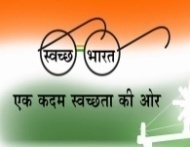 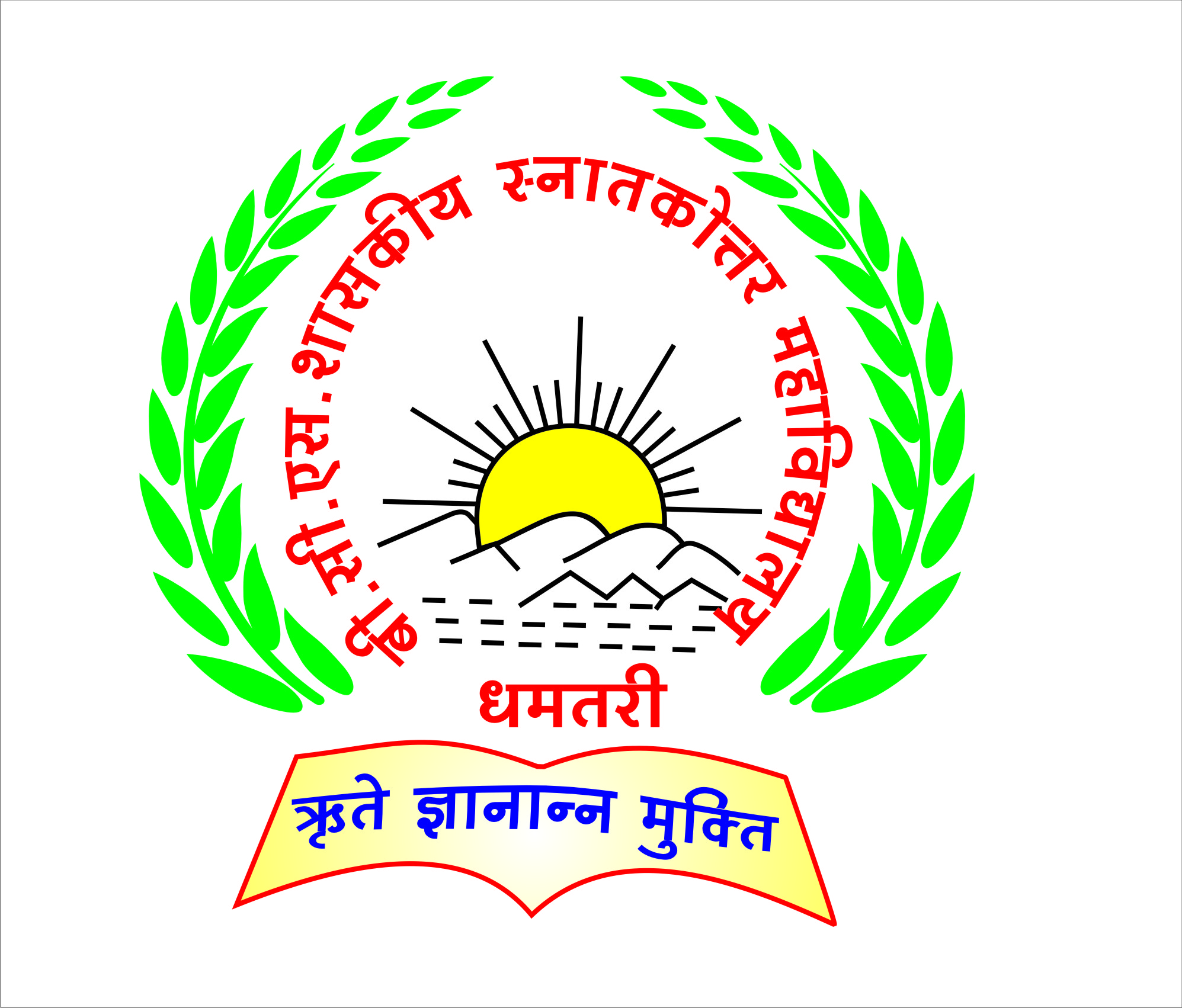 B.C.S. GOVT. P.G. COLLEGE, DHAMTARI (C.G.)Email – pgcollege.dhamtari@gmail.comWebsite –  www.bcspgcdmt.comCRITERION –I Curricular Aspects Key Indicator – Curricular Planning and Implementation1.1.3 Teachers of the Institution participate in following activities related to curriculum development and assessment of the affiliating University and/are represented on the following academic bodies during the last five years.   S.No.Document NameLink1BoS Member of Affiliating university (year wise) https://s3.ap-south-1.amazonaws.com/mts-buckets/bcspgcdmt/61f385da73405.pdf 2Faculty member BoS in PRSU Raipurhttps://s3.ap-south-1.amazonaws.com/mts-buckets/bcspgcdmt/61f385db5dd4b.pdf 3Valuation centre list and nodal centre appointment letterhttps://s3.ap-south-1.amazonaws.com/mts-buckets/bcspgcdmt/61f385db124d2.pdf 